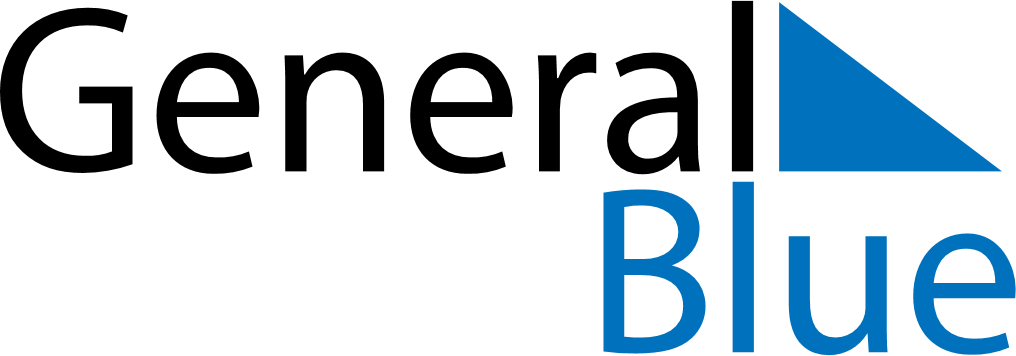 August 2023August 2023August 2023LiechtensteinLiechtensteinSUNMONTUEWEDTHUFRISAT12345678910111213141516171819Staatsfeiertag202122232425262728293031